The vision of the WAM House is to transform the marketplace for Christ and the mission to help accomplish that is equipping Young Professionals to see their vocations as ministry and the marketplace as a mission field. Mentors play an important role in our equipping.Who are the protégés?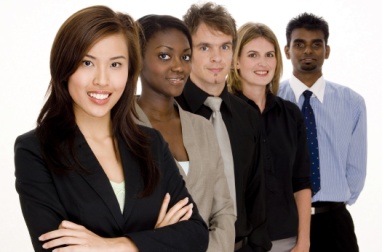 Program Commitment and Pairing Process:Mentors and protégés will meet at least once a month over the course of 12 months.  If the relationship with your protégé deepens, we encourage you to continue meeting after that. We ask that the Mentor read the recommended pages mentioned in Tim Elmore’s book, Life Giving Mentors. (Pages are mentioned in our Mentor Guide.)Based on your sharing and preferences in pg 3-4 of this application form, our Director of Mentor Development will meet with you. Once we mutually determine that the WAM House mentoring program would be a good fit, we will look for a prospective protégé(s) to match you with.  If we are initially unable to find a good match for you, we will let you know immediately and also contact you once we find an appropriate protégé(s). You and a prospective protégé(s) will then be invited to meet each other through introduction by the Director of Mentor Development. These meetings typically occur over breakfast or lunch. After the meal, please email us back to let us know if you had a good experience, feel the mentor-protégé relationship may be a good fit, and would like to begin the mentoring relationship. A positive response on both sides then makes a match official.Please refer to the Mentor Guide, located near the back of the booklet, “Get Involved”, for more detail (available online at www.wamhouse.org).Mentors are encouraged to attend a free ½ day workshop for mentors facilitated by the WAM House.The Director of Mentor Development acts a coach for WAM House mentors and is available for questions and coaching during the mentoring commitment. Applying to the Program:If you are interested in becoming a mentor, please fill in the application below and send it back to us at mentor@wamhouse.org. The application helps us in the matching process.Blessings,The WAM House Mentoring TeamName_________________________  Phone____________ Email _____________________Address/City/Zip_______________________________________________________________Age___   Sex ____	Birthday _________	Birthplace___________  Marital Status _______  Profession and Years of Working Experience: _____________________________________□   Attach resume and bio with photo.Hobbies/Interests_____________________________________________________________How often do you want to meet with a partner in a mentoring relationship? (circle)Once a week	 Twice a week	   Once a month	Twice a monthCOMMITMENT[   ]	I am willing to offer my time and experience to mentor a young professional who will be matched to me after we have met over at least one meal with the Director of Mentor Development.[   ]	I commit to meeting monthly over the course of 12 months with my protégé to offer encouragement and advice on professional pursuits and integrating faith and work (and whatever the Lord may lead us to talk about!)I am open to mentoring (check all that apply):[   ]	Men					[   ]	College Students[   ]	Women				[   ]	Young professionals[   ]	non-Christians			[   ]	those within my profession[   ]	Christians				[   ]	those outside my professionMentoring HistoryPast discipleship/mentoring experience: What did you like/dislike about it?What do you expect from or would you like to see in a mentoring relationship?CHARACTER REFERENCEIt would be ideal if your current pastor or small group leader knew you well enough to be this person. Please provide name, email and phone:TESTIMONY OF FAITHIn a short paragraph below, please share your testimony of faith in Jesus:____________________________		____________________________Signature (PRINT name)		            Date